Deerfield Township Firemen’s Association 2nd  Annual Golf Outing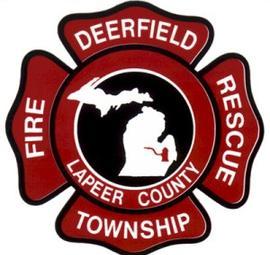 Saturday, September 28th , 2019, Rolling Hills Golf Club - 9 A.m. Shotgun StartGolf Outing Registration Form$65.00 per Person or $260 per Team of 4Entry Fee Includes Green Fees, Cart and Dinner(Sign up as a Team or Individual - Individuals will be placed on a Team by the Committee.)PLAYERS NAMES1.________________________________	2._______________________________3._________________________________	4._______________________________Contact Name and Phone Number:_________________________________________Please Make Check Payable To and Mail To:Deerfield Township Firemen’s Association, 30 east Burnside rd, North Branch, MI 48461(GOLF OUTING FEES ARE NON-REFUNDABLE)For additional information, contact Golf Committee Chairs:Tom (810)358-3499 or Louie (810)358-7787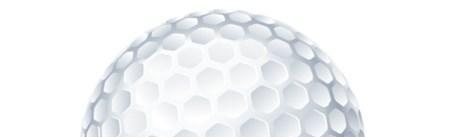 Due Date:THANK YOUSeptember 15,FOR YOURSeptember 15,2019SUPPORT!